En brefPanasonic JXW944 en détailHDR Cinema Display Pro - Avec panneau natif 100 Hz, Local Dimming Pro Intelligent pour une brillance uniqueProcesseur HCX Pro AI: restitution époustouflante des images avec les nuances de couleur et les contrastes les plus finsCinema Surround Sound Pro et Dolby Atmos: des basses profondes, des dialogues clairs et une sonorité préciseMode Jeux vidéo Extreme: Expérience de jeu parfaite grâce à latence d’entrée réduite, HDMI2.1 - notamment avec VRR et HFRTuner Penta avec concept Twin et 2 logements CI : Réception par antenne, satellite, câble, réseau domestique (TV>IP) ou par Internet (IPTV) Multi HDR Ultimate : Compatible avec tous les principaux formats HDR, tels que Dolby Vision IQ et le nouveau HDR10+ AdaptiveCOMMUNIQUÉ DE PRESSEMars 2021Panasonic JXW944 et JXW854: 
deux nouvelles séries LCD Ultra HD HDRAvec l’intelligence artificielle et Multi HDR Ultimate, la meilleure qualité d’image pour tous les contenus, quel que soit l’environnement – parfait pour les films, la télévision et les jeux vidéoRotkreuz, mars 2021 – Panasonic présente deux nouvelles séries de téléviseurs LCD Ultra HD HDR JXW944 et JXW854. Avec leur qualité d’image remarquable, leur équipement exceptionnel et leur utilisation ultra simple, ils sont les partenaires idéaux pour les soirées cinéma, télévision et jeux vidéo grâce à l’optimisation de My Home Screen 6.0, à la commande vocale et à la nouvelle télécommande. Le HDR Cinema Display Pro des appareils JXW944 en combinaison avec le processeur HCX Pro AI, également utilisé sur les téléviseurs OLED haut de gamme de Panasonic (JXW854: HDR Bright Panel Plus, processeur HCX AI), garantit une expérience visuelle fascinante. Grâce à l’intelligence artificielle, il optimise automatiquement les réglages de l’image, scène par scène et en fonction du contenu, sans que le téléspectateur n'ait besoin d’agir. Le nouveau Tuner Penta avec concept Twin garantit une réception TV flexible (JXW854 : tuner penta). De plus, la série JXW944 est le partenaire idéal pour les amateurs de sport et de jeu qui apprécient le Game Mode Extreme qui, grâce à son temps de latence ultra court et sa compatibilité HDMI 2.1 avec le High Frame Rate (HFR) et le Variable Refresh Rate (VRR), améliore l’expérience de jeu.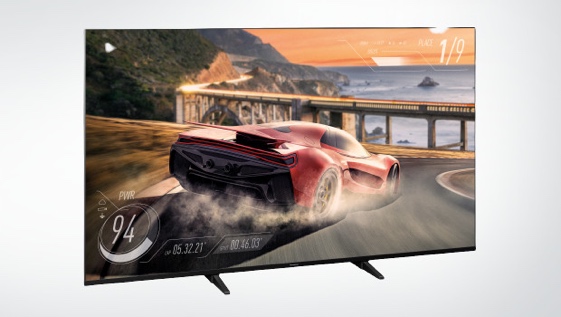 Les nouveaux séries de téléviseurs LCD Ultra HD HDR de Panasonic JXW944 (disponibles dans les tailles courantes jusqu’à 75 pouces) et JXW854 (jusqu’à 65 pouces inclus) conviennent parfaitement à toutes les pièces et à toutes les applications. Doté d’une luminosité maximale nettement améliorée, d’un excellent contraste et d’une restitution native à 100 Hz, le HDR Cinema Display Pro du JXW944, garantit des soirées cinéma et télévision parfaites avec une qualité d’image exceptionnelle (JXW854 : HDR Bright Panel Plus). En outre, Local Dimming Pro Intelligent du JXW944 permet d’analyser des milliers de zones d’image individuelles et d’ajuster le rétroéclairage pour afficher naturellement et harmonieusement les zones très lumineuses et les plus sombres de l’image. Plusieurs zones de rétroéclairage sont commandées à l’aide de diaphragmes individuels, ce qui produit un contraste extraordinairement élevé avec des noirs les plus profondes et détaillés (JXW854: Local Dimming). Du reste, la technologie Wide Colour Phosphor garantit des couleurs plus vives, différenciées et naturelles. Intelligent Clear Motion du JXW944 lisse également des scènes de mouvement rapides pour offrir au téléspectateur une expérience sans scintillement.Processeur HCX Pro AI – une qualité d’image parfaite grâce à l’intelligence artificielleLa pièce maîtresse du JXW944 est le processeur HCX Pro AI, également utilisé sur les téléviseurs OLED de Panasonic (JXW854: processeur HCX AI). L’intelligence artificielle permet de redéfinir l’univers cinématographique et télévisuel. En temps réel et scène par scène, il analyse l’image et compare son contenu avec plus d’un million d’images de référence stockées pour optimiser automatiquement les paramètres d’image. Qu’il s’agisse de cinéma, de sport, de jeux, de musique ou de divertissement, le téléspectateur apprécie toujours ses contenus avec un réglage parfait. En 2021, Panasonic poursuit sa tradition consistant à intégrer le plus rapidement possible des technologies innovantes des modèles haut de gamme à des séries meilleur marché. Ainsi, les séries JXW944 et JXW854 ont intégré le mode Réalisateur mis au point par l’UHD Alliance sur les téléviseurs OLED de Panasonic l’année dernière. La fréquence d’image tout comme le rapport d’aspect ainsi que la couleur et le contraste de l’original sont automatiquement repris, les optimisations de netteté et les atténuations de bruit sont désactivées. Ainsi, les téléspectateurs peuvent regarder les films chez eux comme ils l’avaient imaginé lors du tournage.Parfait pour tous les gamersLa série JXW944 est en outre le premier choix pour tous les gamers. Le nouveau Game Mode Extreme permet à Panasonic de minimiser nettement le temps de latence, permettant à l’amateur de gaming d’avoir toujours une milliseconde d’avance sur son adversaire. Il est également compatible avec HDMI 2.1 et prend en charge aussi bien le High Frame Rate (HFR) * avec 4K jusqu’à 120 Hz que le Variable Refresh Rate (VRR) pour une interaction parfaite avec n’importe quelle console. Images nettes, rapides et sans à-coups garanties – le joueur est au cœur de l’action. AMD Freesync Premium garantit en outre des graphisques fluides à grande plage dynamique, sans distorsion, latence ni à-coups, en interaction avec des consoles compatibles. Le JXW944 et le JXW854 prennent tous deux en charge ALLM, ce qui permet de sélectionner automatiquement le mode image avec la latence la plus faible sur les consoles de jeux compatibles. HDMI Signal Power Link permet un début rapide du jeu qui allume automatiquement le téléviseur lorsque la console démarre, même si elle n’est pas compatible CEC.Panasonic JXW854 en détailHDR Bright Panel Plus, processeur HCX AI : Grande qualité d’image et interaction intelligente aiséeCinema Surround Sound Plus: des basses profondes et une bonne intelligibilité de la voix pour une expérience de home cinéma optimaleMulti HDR Ultimate : Prend en charge tous les principaux formats HDR, tels que Dolby Vision et le nouvel adaptatif HDR10+Tuner Penta avec cinq modes de réception: Réception par antenne, satellite, câble, réseau domestique (TV>IP) ou par Internet (IPTV)Dual Bluetooth Audio Link: transmission audio sans fil depuis le téléviseur jusqu’à deuxs haut-parleurs ou casques BluetoothMy Home Screen 6.0 y compris my Scenery: Utilisation confortable et arrière-plan d’écran parfaitRetrouvez ce communiqué de presse et les photos de presse (disponibles au téléchargement en 300 dpi) sur www.panasonic.com/ch/de/corporate/presse.htmlMulti HDR Ultimate – une plage de contraste exceptionnelle dans tous les environnementsAvec les téléviseurs Panasonic, le téléspectateur découvre une toute nouvelle dimension de la télévision. Les nouvelles séries LCD Ultra HD HDR prennent en charge tous les formats HDR courants tels que HDR10/PQ, HLG, HLG Photo ainsi que les formats dynamiques HDR10+ Adaptive ainsi que Dolby Vision et Dolby Vision IQ (JXW944). Associé aux nouveaux HDR10+ Adaptive et Dolby Vision IQ, le capteur de lumière intelligent assure une plage de contraste parfaite en analysant et en optimisant chaque scène en fonction de l’environnement sur la base des métadonnées dynamiques. Ainsi, le téléspectateur obtient toujours la meilleure qualité d’image, qu’il soit dans une pièce claire ou sombre.Son cinéma dans le salonLes JXW944 et JXW854 sont parfaitement mis en scène non seulement optiquement, mais aussi acoustiquement. Le système audio Cinema Surround Sound Plus avec Dolby Atmos du JXW944 garantit des basses profondes, des dialogues limpides et une sonorité très précise. Avec ses basses profondes et sa bonne intelligibilité de la voix, le JXW854 garantit également un plaisir de home cinéma exceptionnel. La possibilité de raccordement d’un subwoofer externe réjouit tous ceux qui souhaitent encore plus de basses. HDMI avec eARC permet également la transmission de formats sonores multicanaux à une barre de son ou à un système AV externe via un seul câble.Dual Bluetooth Audio LinkAvec Dual Bluetooth Audio Link, il est désormais possible de connecter deux appareils Bluetooth indépendamment l’un de l’autre au téléviseur. Il est par exemple possible de connecter deux écouteurs pour regarder en soirée un film à deux  sans déranger les autres membres de la famille.Tuner Penta pour une réception TV flexibleAvec les téléviseurs Panasonic, la réception TV est si flexible que le téléspectateur n’a pas à se faire de souci en cas de changement de mode de réception, par exemple lors d’un déménagement, et qu’il n’a pas besoin d’un décodeur. Le tuner Penta utilisé pour la première fois cette année, qui n’est disponible que chez Panasonic, dispose de cinq modes de réception : satellite, câble, antenne, TV>IP et la nouvelle IPTV.
La série JXW944 est également équipée du concept Twin qui permet au téléspectateur de regarder une émission en direct par satellite, câble ou antenne et d’en enregistrer une seconde sur un disque dur USB connecté. Il est même possible d’enregistrer simultanément deux émissions en UHD. 
Pendant l’installation, Auto Tuner Detection détecte automatiquement la source de signal connectée et ne sélectionne que celle pour laquelle une recherche automatique des chaînes est utile. De plus, le système détermine automatiquement si l’antenne convient à un mode mono-tuner ou twin-tuner dans le cas de réception satellite.Réception TV par Internet ou réseau domestiqueOutre les voies de réception classiques par satellite, câble ou antenne, le tuner Penta permet de recevoir les programmes TV via le réseau domestique (TV>IP) ou directement depuis Internet (IPTV). Cela permet même d’installer le téléviseur à un endroit où il n’y a pas de raccordement d’antenne propre. TV>IP reçoit toutes les chaînes par LAN ou WLAN depuis le réseau domestique où elles sont enregistrées à l’aide d’un serveur spécial ou d’un téléviseur Panasonic avec serveur TV>IP.
Le cinquième mode de réception du Tuner Penta est IPTV – les programmes proviennent directement d’Internet. L’application Hbb TV Operator du fournisseur IPTV Zattoo est installée dès l’installation. Elle met à disposition tous les programmes de télévision et s’intègre parfaitement à la philosophied'utilisation de Panasonic. My Home Screen 6.0: Convivialité maximaleMy Home Screen 6.0, encore amélioré, garantit une utilisation simple et confortable. L’écran d’accueil permet d’afficher et de lancer tous les contenus ultra-rapidement, qu’il s’agisse de programmes TV, d’apps, de services de vidéo à la demande ou d’appareils externes. Le téléspectateur peut modifier la sélection sur l’écran d’accueil en fonction de ses préférences personnelles et en modifier l’ordre. Les réglages fréquemment sélectionnés s’affichent directement via le nouveau menu Quick. De plus, la fonction de prévisualisation affiche des contenus disponibles, par exemple des services de streaming, qui peuvent être lancés immédiatement.Si aucune émission intéressante n’est en cours, le téléviseur n’a pas besoin de rester sombre. My Scenery propose à l’écran un programme varié de divertissement et d’information. Il peut s’agir d’incrustations de l’heure et de la date ou encore de photos que vous avez prises ou de vos propres films. De plus, nous offrons un vaste choix de photos du Lumix Club ou de vidéos issues de la coopération de Panasonic avec Lounge V – toujours en adéquation avec l’humeur personnelle ou le moment de la journée.Encore plus confortable: Commande vocale et télécommande intuitiveLa nouvelle télécommande ergonomique se distingue par de grandes touches ainsi que par la disposition propre à Panasonic de toutes les touches de commande. Elle permet d’accéder directement à tous les services de streaming courants, sans devoir appeler passer par les menus. De plus, le téléspectateur peut mémoriser son contenu préféré sur la touche MyApp, de sorte que celui-ci démarre lui aussi d’une simple pression de touche.L’utilisation des téléviseurs JXW944 et JXW854 est encore plus simple et plus confortable à l’aide des assistants vocaux Google Assistant et Alexa et du microphone intégré à la télécommande. Il suffit de commander vocalement les principales fonctions, de changer les programmes ou de modifier le volume sonore. Il est également possible de rechercher des émissions de manière ciblée, également par reconnaissance de la voix. Cela se fait même pour toutes les chaînes en intégrant des médiathèques et des services de streaming ainsi que des enregistrements sur disque dur. Toutes les dates d’émission du film souhaité sont affichées à l’écran, ce qui permet de programmer directement une minuterie.Installation flexibleGrâce à son Switch Design, qui permet de fixer les pieds de l’appareil à l’extérieur ou à l’intérieur, le JXW944 s'installe sur n’importe quel meuble bas. S’ils sont montés à l’extérieur, le téléviseur est légèrement surélevé pour permettre l’installation d’une barre de son sous le téléviseur. Le JXW944 de 75 pouces et les modèles JXW854 sont équipés d’un pied placé au milieu.Considérations environnementalesTous les téléviseurs Panasonic sont équipés de fonctions d’économie d’énergie. En effet, les appareils connectés restent uniquement allumés lorsque cela est réellement nécessaire, conformément à la philosophie de Panasonic qui accorde une importance capitale aux préoccupations environnementales.*JXW944 dispose de deux ports HDMI qui prennent en charge les fonctions HDMI 2.1 telles que HFR et VRR. À l’heure actuelle, ces ports prennent en charge la 4K, mais n’affichent que la moitié de la résolution verticale pour le 4K High Frame Rate et le 4K@120Hz VRR. La cadence 4K High Frame Rate est assurée par une mise à jour du firmware en 2021. Dans le cas du 4K@120Hz VRR, Panasonic publiera une annonce en temps voulu.
D’autres résolutions telles que Full HD et 4K@60Hz VRR sont actuellement possibles sans problème.Etat mars 2021: sous réserve de modifications sans préavisSous réserve de modifications techniques et d’erreurs éventuellesÀ propos de Panasonic:Panasonic Corporation est un leader mondial dans le développement et la production de diverses technologies et solutions électroniques dans les domaines de l’électronique grand public, l’électroménager, l’automobile et la vente aux entreprises. Le groupe a fêté son centenaire en 2018. Panasonic s’est développée à l’échelle mondiale et exploite actuellement 582 filiales et 87 participations à des entreprises à travers le monde. Le groupe a enregistré un chiffre d’affaires net consolidé de 62,52 milliards d’euros au cours de l’exercice précédent (clos le 31 mars 2019). Déterminée à produire de la valeur ajoutée en innovant dans tous les secteurs de son industrie, la société utilise son savoir-faire afin de créer une vie et un monde meilleurs pour ses clients. Des informations complémentaires sur l’entreprise et sur la marque Panasonic sont disponibles surwww.panasonic.com/global/home.html et www.experience.panasonic.ch/.Informations complémentaires:Panasonic Suisse
Une succursale de la société Panasonic Marketing Europe GmbH
Rue principale 12
6343 Rotkreuz

Interlocuteur pour les questions de la presse :
Stephanie Meile
Tél.: 041 203 20 20
E-mail: panasonic.ch@eu.panasonic.com